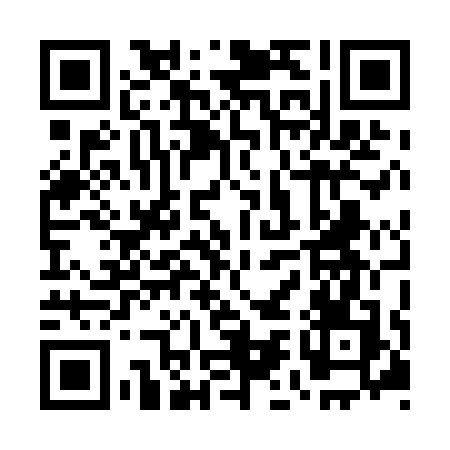 Ramadan times for Cat Island, BahamasMon 11 Mar 2024 - Wed 10 Apr 2024High Latitude Method: NonePrayer Calculation Method: Muslim World LeagueAsar Calculation Method: ShafiPrayer times provided by https://www.salahtimes.comDateDayFajrSuhurSunriseDhuhrAsrIftarMaghribIsha11Mon5:595:597:151:124:367:107:108:2112Tue5:585:587:141:124:367:107:108:2113Wed5:575:577:131:114:367:117:118:2214Thu5:565:567:121:114:367:117:118:2215Fri5:555:557:111:114:367:117:118:2316Sat5:545:547:101:104:367:127:128:2317Sun5:535:537:091:104:367:127:128:2318Mon5:525:527:081:104:367:137:138:2419Tue5:515:517:071:104:367:137:138:2420Wed5:505:507:061:094:357:147:148:2521Thu5:495:497:041:094:357:147:148:2522Fri5:485:487:031:094:357:147:148:2623Sat5:475:477:021:084:357:157:158:2624Sun5:465:467:011:084:357:157:158:2725Mon5:445:447:001:084:357:167:168:2726Tue5:435:436:591:084:357:167:168:2827Wed5:425:426:581:074:357:167:168:2828Thu5:415:416:571:074:347:177:178:2929Fri5:405:406:561:074:347:177:178:2930Sat5:395:396:551:064:347:187:188:3031Sun5:385:386:541:064:347:187:188:301Mon5:375:376:531:064:347:187:188:312Tue5:365:366:521:054:337:197:198:313Wed5:355:356:511:054:337:197:198:324Thu5:335:336:501:054:337:207:208:325Fri5:325:326:491:054:337:207:208:336Sat5:315:316:481:044:337:217:218:337Sun5:305:306:471:044:327:217:218:348Mon5:295:296:461:044:327:217:218:349Tue5:285:286:451:034:327:227:228:3510Wed5:275:276:451:034:327:227:228:35